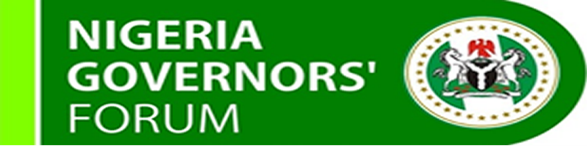 HEALTH UPDATEOCTOBER 17TH, 2018PolioNigeria: 25 months Polio-free; 11 months to go!PHCUOR Scorecard AssessmentPHC Under one roof Score card completed in all 36 states and FCTAssessment was done in June 2018No assessment for Akwa Ibom state within the timeframe – law was just passedGombe state had the best score of 76%62% (23 states) had a score of 50% or more Overall, the areas with least progress were  Minimum Service Package – designing the type of health services to be provided by the different types of PHC facilities and an investment plan for meeting the approved minimum service packageFinancing – budget allocation and prompt release of funds for PHC activitiesRepositioning i.e. movement of ALL PHC programmes and staff from the MOH, Ministry for Local Government, and LGAs, to the State PHC BoardKey actions point for Executive Governors Facilitate the transfer of key PHC programmes (Immunization, Maternal and Child Health, Nutrition, Family Planning, Malaria, Tuberculosis, HIV/AIDS) from the SMOH, SMFLG and LGAs to the State PHC Board	Accelerate the development of minimum service package and investment planFacilitate increased allocation of funds for PHC services